Zimbabwe Rule of Law JournalVolume 1, Issue 1 February 2017Zimbabwe Rule of Law Journal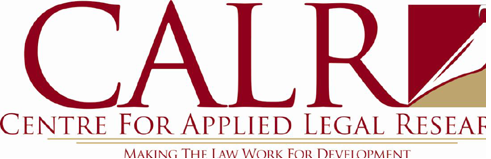 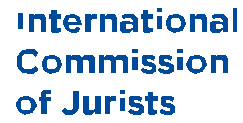 Volume 1, Issue 1February 2017Copyright © 2017 International Commission of Jurists and Center for Applied Legal ResearchZimbabwe  R ule  of  La w  Journal  |iii FOREWORDI am delighted to welcome the inaugural issue of the Zimbabwe Rule of Law Journal. The idea of establishing this Rule of Law Journal has largely been influenced by existing demand in the legal fraternity for a peer reviewed law journal with a national scope.The aim of this Zimbabwe Rule of Law Journal is to make a significant contribution towards knowledge creation,  raising general awareness on aspects of the law and instill informed scholarly debates. The journal  is a joint endeavor between the International Commission of Jurists  Africa  Regional Programme and the Centre  for Applied  Legal Research (CALR). This journal is composed  of articles and papers written by academics, legal practitioners and law students.The rule of law is a foundational value  and principle of our Constitution as set out in section  3. The Preamble of the Constitution recognises the need to entrench the rule of law because  it underpins democratic governance. The rule of law is the means  by which  fundamental human  rights  are protected. It is therefore absolutely necessary that there be a way in which the legal profession is enabled  to play its role in ensuring that the rule of law is maintained and promoted.  This first issue contains  articles  on house  demolitions in violation of s 74 of the Constitution, the right  of access  to the voters’  roll, fair labour  standards, the justice  delivery  mandate of the Judicial  Service Commission, the right to life and applicable criminal  defences, employment of persons with  disabilities, accountability of persons in high  offices and  public statements prejudicial to the State.It is my hope that this journal will play an important role in nation building. It will offer information on rule of law issues  and disseminate the jurisprudence of our courts  and international and regional  courts on this very vital subject.  It will hopefully introduce, through  the contributions by lawyers and other  practitioners of their  professional expertise, to the comparative and international dimensions of the rule of law principle and the comprehensive developments in this area. In this way this journal  will seek to protect  and promote the rule of law through  critical analysis  of judgments of the courts.The current Constitution of Zimbabwe was adopted in 2013.  Many  of its provisions require interpretation by the courts in order to build a body of jurisprudence for the future. It can be said that with the coming into force of the 2013 Constitution and establishment of the Constitutional Court,  the process  of balancing the Court’s  functional and institutional establishment has just began.  There  is a need  to strike  a proper  balance between constitutional functions and the concrete power  of the Court  and between the objects  and subjects  of constitutional control. This journal  can, with the contribution of many professionals, become  a permanent, continual and systemic source  of assessment of the work of our courts  and provide  invaluable insights into the working  of our system  of governance.I wish to thank the many individuals who have made it possible for this Journal  to be produced and congratulate those who have prepared the articles  that make up this first issue. I wish to apologize in advance for any inadequacies that may be picked  up in this issue.  It is the first and all efforts will not be spared  to improve  subsequent issues  in all respects.Harare,  February 2017Justice  MH Chinhengo, Chief  EditorFAIR LABOUR STANDARDS ELEVATED TO CONSTITUTIONAL RIGHTS:  A NEW APPROACH IN ZIMBABWEAN LABOUR MATTERS.Rodgers Matsikidze1IntroductionLabour  rights,  like any other  socio-economic rights,  have been statutory rights  since  the enactment of the Labour Relations  Act of 1985. The Constitution of Zimbabwe 2013 brought in another dimension that incorporates the second and third generation rights into the Bill of Rights. This paper seeks to argue that s 65 (1) of the Constitution of Zimbabwe introduces a new approach in determination of labour matters as it entitles direct access to the Constitutional Court through which alleged violations of labour standards may be addressed and, secondly, fairness is the central factor in determination of alleged violations and practices. This paper concludes by arguing that the Supreme  Court decision  in the case of Nyamande & Another v Zuva Petroleum (Pvt) Ltd2    (the Zuva case), among  others,  is incorrect as it exalts common law over clear constitutional rights.  It further  concludes that the Supreme Court  leapt  to the protection of the employer when that protection could still have been attained  without the court entangling itself in judicial  activism.The meaning of section  65(1)  of the Constitution of ZimbabweSection  65(1) of the Constitution of Zimbabwe provides as follows:“Every person has the right to fair and safe labour practices  and standards  and to be paid a fair and reasonable wage”.1    Rodgers  Matsikidze teaches  civil procedure and labour law at the University of Zimbabwe and is the Director of Legal  Aid Clinic  and  Attachment Office.  He is the Managing Partner at Matsikidze and  Mucheche Legal Practitioners in Zimbabwe. He is the author  of ADR in Zimbabwe and holds several  positions on various  boards in the private  and public sectors.2  Nyamande and Another  v Zuva Petroleum (Pvt) Ltd SC -43-15This section  is basically three in one. The section  may be expanded as follows:a.  right to fair labour  practices and standards, b.  right to safe practices and standards,c.  right to be paid a fair and reasonable wage.This paper  will focus on part (a): the right to fair labour  practices and standards. What is clear and apparent  is that the right does not define fair labour practices  and standards. The right is pluralistic in nature;  it appears  one right yet is a convolution of rights.  The concept of fair labour practice  is alien to common  law but is an invention  of the International Labour Organization (ILO).3    There  are a number of ILO Conventions that set out various  labour standards and minimum practices that are acceptable under the ILO family.4   International labour  standards are legal  instruments drawn  up by the ILO’s  constituents, setting out basic principles and rights at work.5   The international labour standards are therefore  either conventions, which are legally binding international treaties that may be ratified by member states, or recommendations that are non-binding agreements.6   What is apparent from this definition is that standards are a creation  of ILO.7    Hence  the referral  to standards under municipal law should  derive its definition from the ILO definitions.Zimbabwe employs the transformation doctrine as a way of domesticating international instruments. In section 327 (2) of the Constitution of Zimbabwe, an international instrument needs  to be signed  and ratified  first for it to be binding.  In addition, after the ratification, parliament should  then by an Act of parliament incorporate the convention or treaty  into municipal law. Hence, in this instance,  the definition  of what is a standard  or practice can be3  Xavier  Beaudonnet (ed) International Labour  Law and Domestic Law, ILO, Switzerland, 20104    ILO, Freedom of Association, Digest  of decisions and principles of the Freedom of Association Committee of the Governing Body of the ILO, 2006.5 ILO, Rules of the Game, A brief introduction  to International Labour Standards,  ILO, Revised Edition, Switzerland,2009, p14.6  Ibid7  ILO, Constitution of the International Labour  Organisation, ILO Switzerland, Geneva,  2009adopted  from the ILO literature since Zimbabwe has already  ratified  and signed  a number of international labour  standards as will be discussed. Section  326 (1) of the Constitution of Zimbabwe provides reference to the international customary law in interpreting treaties and conventions and provides that customary international law is part of the Zimbabwean law unless  it is inconsistent with the Constitution and Acts of parliament. However, when interpreting a statute  or the Constitution of Zimbabwe the rule is that the Constitution or statute must be interpreted in such a manner that is consistent  with international customary law or convention or treaty.8The answer to what  constitutes a fair labour  standard and practice is thus  found  under international law.  As already pointed out,  a number of these  fair labour  standards and practices exist, including:a. 	right to fair dismissal,b. 	right to maternity leave, c. 	right to vacation leave,d. 	right to fair conditions and terms of employment, e. 	right to organizef. 	right to join trade union of choice etc.9The  Zimbabwean Labour Act [Chapter 28.01] does  set a number of fair practices and standards. Section 6, s7, s8, s9 and s10 of the Labour Act (28:01) lists unfair labour practices and standards.However, particular to the purpose of this paper is s12B of the Labour Act where it is provided that an employee has a right not to be unfairly dismissed. It is submitted that this provision8  Sections 326 and 327 of the Constitution of Zimbabwe.9  See ILO, Rules  of the Game,  A brief  introduction to International Labour  Standards, ILO, Revised Edition, Switzerland, 2009, in general.is a fair labour practice and standard.  Thus, when interpreting the provisions  of s65 (1) of the Constitution of Zimbabwe, there should be inclusion of the right to fair dismissal. In dealing with cases of fair labour standards as set in the Labour  Act the courts will be essentially be dealing  with matters  raising  constitutional issues.  In the case of NEHAWU v University of Cape Town (NEHAWU) the court ruled that because the Labour Relations  Act 66 of 1995 gave content to the rights in respect of labour relations in s 23 of the constitution, its interpretation application “in application compliance with the constitution” are constitutional issues.The court in NEHAWU further  held that the right to fair labour standards and practices in s23(1) of the Labour Relations  Act 66 of 1995 is applicable  to both the workers and employers. Rautenbach argues  that the focus  of s23 (1) of South  African  Labour  Relations Act is to ensure that the relationship between the worker  and the employer is fair to both.10 He says the right not to be unfairly  dismissed is essential to the right to fair labour  practices.11The Supreme Court  of Zimbabwe (SCZ)  seems  to have adopted an opposite approach in dealing  with matters  of unfair dismissal. Its standard is clearly  a common law approach as opposed to ILO jurisprudence yet the common law does not define  what  unfair  dismissal constitutes. The approach by the Zimbabwean Supreme  Court seems to be conservative as it is based on the concept  of lawfulness and not fairness.There  is a difference between the two concepts of fairness  and lawfulness. A termination maybe within the parameters of the law but yet not fair. Lawfulness is confined to what the rules of law say yet fairness  referred  to in s12B of the Labour  Act (28.01)  extends  beyond what the rules of law enunciate. Fairness also includes the aspect  of equity  and morality to some extent  unlike law that may be law despite  its moral content.12   Hence,  the correct10  I M Rautenbach, Overview of Constitutional Court Decisions on the Bill of Rights-2002, TSAR 2003 p18211  Ibid12  Lovemore Madhuku, Introduction to Law In Zimbabwe, Harare,  Weaver  Press,  2010interpretation of the provisions of sections  65(1)  of the Constitution of Zimbabwe as read with s12B of the Labour Act [Chapter  28.01] requires  dismissal  not only to be lawful but fair. Hence the penalty  to terminate ought not only to be lawful but fair.In the case of Sidumo & Another  v Rustenburg Platinum  Mines Ltd & Others (2007) 12 BLLR1097 (Sidumo), the South African  Supreme Court ruled that in deciding  dismissal disputes in terms  of the compulsory arbitration provisions of the Labour  Relations Act 66 of 1995 (LRA), Commissioners should approach a dismissal with ‘a measure of deference’ because the commissioner ought to be persuaded that dismissal is the only fair sanction. The Supreme Court held that once the employer establishes that dismissal is the only fair sanction, and the end of the inquiry  as the discretion to dismiss  lies with the employer. This approach is the same  as the one adopted in the judgments of Toyota  v Posi SC -55-2007; Tregers Plastics  (Pvt) Ltd v Woodreck Sibanda  and Anor SC-22-2012; and Innscor  Africa  Limited  v Letron  Chimoto  SC264-2010 where  the Supreme Court clearly  concretise the sanctity  and supremacy of the employer’s decision to dismiss in cases  where  there  is belief  that the misconduct goes to the root of the contract.The South African Constitutional Court ruled that the Sidumo case raised constitutional issues especially in view of the fact that the Labour Relations Act was enacted  to give effect to the rights contained  in ss 23 and 33 of the South African Constitution.13   Further, the court noted that the issues  pertaining to the determination of the powers  and functions of the Labour Court canvassed in the Sidumo  case are essentially constitutional issues.14The South African Constitutional  Court (SCC) in disposing the Sidumo case ruled that, although s23 (1) of the South African  Constitution affords  fair labour  practices to both the employer13  See p 50 of the Sidumo  judgment.14  See para 51 ibid.and the employee alike, to the employees it affords  security  of employment.15    The Court held that a primary purpose  of the LRA is to give effect to the fundamental rights conferred by s23 of the South  African  Constitution. The provisions of s1 of LRA are similar  to the provisions  of s2A of the Labour Act [Chapter 28.01]. Hence the application and interpretation of the provisions is the same.  The SCC further  ruled  that s185  of the LRA provides that every  employee has the right not to be unfairly  dismissed and subjected to unfair  labour practices.  16It ruled that the onus is on the employer to prove  that the dismissal is fair.17The reasoning in the Zimbabwean Zuva case, however, is contrary  to the SCC reasoning in the Sidumo  case.Right to terminate on notice under section  65 (1) of the Constitution of Zimbabwe The SCC ruled further that the Commissioner first examines whether  the decision  to dismiss was fair or reasonable and that such a decision should be made in light of the rule breached. The  SCC  ruled  that  the Commissioner was  an independent adjudicator who  considers the competing interests of the employer and the employee. The court  noted  that when interpreting s145 of LRA they ought to do so in a manner  that is compatible with the values of reasonableness and fair dealing  that an open and democratic society  demands.18The SCZ endorsement of termination in the Zuva case resulted  in mixed  feelings  between the employees and employers. The workers described it as a resurrection of the Master and Servant  Ordinance of 1905, while the employers celebrated it as a case that enhances labour  flexibility and an entrance to a free market  economy.This paper argues that the approach  by the SCZ exalted the common law right of terminationon notice  over  a constitutional right,  and incorrectly so. The case  ignored the new legal15  See para 55ibid.16  See para 58 ibid.17  See para 58 ibid.18  See para 158 of the Sidumo  judgment.terrain set by the Constitution of Zimbabwe 2013. What is clear is that the discretion of the employer to dismiss  in terms  of s 65 of the Constitution of Zimbabwe is subjected to the test of fairness. The SCZ seems  to deviate  from jurisprudence that clearly  originates from ILO conventions on labour.  The Zuva case buttresses the above view on termination.The  employees in question were  terminated on notice after  the following sequence of events:  the employer initiated  a retrenchment process  and the employees in question  were then  selected for retrenchment. The employer then  offered a retrenchment package to the employees, which  the employees rejected. The employer opted  to refer the matter  to Retrenchment Board  for quantification of the retrenchment package. The employer later revised  its position and then terminated the employees on three  months’ notice  on a no fault basis. The Supreme Court then ruled that both the employer and the employee had a common law right to terminate  an employment relationship on notice. The court further held that the common law right in respect  of both the employer and the employee could only be limited,  abolished or regulated by an Act of Parliament or a statutory Instrument Act which is, clearly,  intra vires an Act of Parliament.The Supreme Court  further  ruled  that it is also a well-established principle of statutory interpretation that a statute cannot effect an alteration  of the common law without saying so explicitly.  The court did find that in s12B of the Labour Act [Chapter 28:01] there expressly  or impliedly  was no abolition  of the employer’s common  law right to terminate an employment relationship by way of notices. The court  ruled  that section  12B deals  with dismissal and the procedures to be followed  in those  instances where  an employment relationship is to be terminated by way of dismissal following misconduct proceedings. The court  made  a finding  that termination on notice  is another  method  of dismissal similar  to other methods like retrenchment etc.It is argued  that the termination on notice  is contrary to the provisions of S65 (1) of the Constitution of Zimbabwe through exalting the common law right  over  a constitutional right. This is so if termination on notice is looked  in the context  of ILO jurisprudence, or as a component of right to fair labour  practice  and standards.Termination on notice  is dismissalJohn Grogan  argues  that there is significant development on the law of dismissal19    which, as Grogan puts  it, has gone  outside the framework of the statute to the Constitutional framework.20 Grogan argues that s 23 of the South African Constitution affords everyone  the right to fair labour  standards.21    In addition, Grogan  argues  that in the case of Old Mutual Life Assurance Company SA Ltd v Gumbi  2007 28 ILJ 1499 the Supreme Court  of Appeal recognized, as an implied  term of every contract  of employment, a right to be terminated fairly. Grogan  defines  dismissal anchored on section  186(1)  of the LRA.22In terms of section  186 (1) of the LRA, dismissal means  that:a.  An employer has terminated a contract  of employment with or without  notice.b.  An employee reasonably expected the employer to renew a fixed  term  contract of employment on the same or similar  terms  and then the employer offers to renew  it on less favourable terms or did not renew it.c.  An employer  refuses to allow an employee  to resume work after she took maternity  leave in terms of any law or collective agreement governing her contract  of employment.d.  An employer who dismisses a number  of employees for the same or similar reasons  and then offers to re-employ one or more of them but refuses  to re-employ another  or;e.  An employee terminates a contract  of employment with or without  notice  because  theemployer made employment intolerable for the employee.19  John Grogan,  Dismissal, Juta (2010)  p920  John Grogan,  ibid p1021  ibid p1022    ibid p10f. 	An employee terminated a contract of employment without notice  because the new employer, after a transfer of the business, lowered the conditions and terms of employment.The provisions of s186 (1) LRA buttress  the argument that dismissal includes  terminating on notice or without notice. In other words dismissal  is not confined  to misconduct hearings as the Supreme Court implied.  The term dismissal is not a common law principle. Grogan argues that the word dismissal does not occur in the language of the common  law.23   Hence s 12B (1) of the Labour  Act that provides the right not to be unfairly  dismissed is not to be interpreted from a common law position. There are two key aspects in s12B (1) of the Labour Act, namely,  the concept  of fairness  and lawfulness.The Supreme  Court therefore  was incorrect  to rule that termination on notice is outside the armpit of dismissal. The South African  LRA clearly puts termination on notice in the armpit of the dismissal.  Assuming  that one does not want to follow the above reasoning,  termination on notice  still will be found  to be violating s 65(1)  of the Constitution of Zimbabwe. The violation occurs  in respect  to two aspects.First, the right to terminate on notice without compensation does not pass the test of fairness under  ILO Convention (C150).24    Convention 158 governs termination and the concept of fair termination is enshrined in this convention. Even though  Zimbabwe has not signed and ratified  the Convention, Convention 158 has great persuasive value and the courts can rely on it based  on s326 of the Constitution of Zimbabwe. In other words,  the Supreme Court should  have followed  the decisions of the courts  of other jurisdictions where  the definition of fairness in termination have been pronounced. Hence  the employees in the Zuva  case terminated on notice without  compensation were terminated unfairly.2523  Ibid 1324  Termination of Employment Convention, 198225  Michelle  Olivier,  Interpretation of the Constitutional provisions relating  to international law, paper based  on doctoral  thesis ‘International Law in South African  Municipal Law: human rights procedure, policy and practice’The second  aspect  was for the Supreme Court  to inquire  whether terminating on notice without  compensation is a fair labour practice  or standard. In other words,  the court ought to have proceeded to measure the termination on notice against  set standards or practices on termination particularly as the countries  that follow ILO jurisprudence are member states, like Zimbabwe.What is clear and apparent  is that there is no standard  or practice that classifies  terminationon notice without  compensation as a fair standard.26ConclusionThe Constitution of Zimbabwe, particularly s 65 (1), provides a new approach to labour matters but what  remains for any Zimbabwean court  is to adopt  an approach that helps for citizenry to enjoy  their rights  in full. In any event,  the Constitution of Zimbabwe 2013 requires a purposive  and broad interpretation rather than a narrow interpretation that unduly constricts the rights.   It is hoped that in the near future the Supreme Court will expand  on the right to fair labour practices and practices as provided  for in s 65 (1) of the Constitution of Zimbabwe.(2002)  UNISA.26  See also Munyaradzi  Gwisai, Labour and Employment Law in Zimbabwe,  Harare, UZ & Zim Labour Centre, 2006.